Name: ______________________________________	Date: ________________________Student Exploration: MicroevolutionVocabulary: allele, cystic fibrosis, deleterious, dominant allele, fitness, genotype, heterozygote superiority, heterozygous, homozygous, incompletely dominant, malaria, predator, recessive allele, sickle cell anemiaPrior Knowledge Questions (Do these BEFORE using the Gizmo.)Many people from warm regions carry an allele that provides resistance to malaria. Two copies of this allele, however, causes a deadly blood disorder called sickle cell anemia.Suppose two parents are healthy carriers of the sickle-cell allele. The genotype of each parent is AS (A is the normal allele, and S is the sickle-cell allele). How likely is it for a child of these parents to have sickle cell anemia (SS)? _____________Do you think the allele for sickle cell anemia would be common in regions where malaria did not exist? Explain why or why not. ______________________________________________________________________________________________________________________Gizmo Warm-up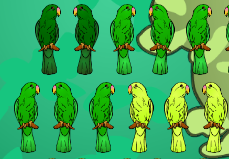 If natural selection does not favor one trait over another, the frequencies of various alleles in a population will tend to be stable over long periods of time. But what happens when one allele confers an advantage or disadvantage to an individual? These scenarios and others can be explored with the Microevolution Gizmo.The feather color of the parrots in the Gizmo is controlled by two alleles, D and d. The D allele is incompletely dominant over d. What is the feather color of each parrot genotype?DD _________________  	Dd _________________  	dd _________________  The fitness of parrots is determined by how well they blend into the background trees. Set the Fitness of DD slider to 100% and the other fitness sliders to 60%.The birds with which genotype blend into the background now? _____________________Click Begin, and then click Predator. Which parrots were killed by predators? __________Why? ____________________________________________________________________Introduction: A deleterious allele is one that significantly lowers the fitness of an individual. If the deleterious allele is a dominant allele (D), then both homozygous DD and heterozygous Dd individuals will be at a disadvantage.Question: How will allele frequencies change if a dominant allele is deleterious?Observe: To model the effects of a deleterious dominant allele, set the Fitness of DD and Fitness of Dd sliders to 60%. Set the Fitness of dd to 100%.Based on the color of the trees, which parrots will be easiest for predators to spot and kill? _________________________________________________________________________Predict: How do you expect the proportions of D and d alleles to change in five generations?__________________________________________________________________________________________________________________________________________________Record: Click Begin and Predator. Record the results of hawk predation in the table below.Calculate: To calculate the percentage of survivors for each genotype, divide the Ending population by the Starting population. Multiply each result by 100 to convert to a percentage, and record the percentages below.DD _________________  	Dd _________________  	dd _________________  Analyze: How do the percentages of survivors relate to the fitness of each parrot genotype?__________________________________________________________________________________________________________________________________________________(Activity A continued on next page) Activity A (continued from previous page)Gather data: Click Breed, and then click Hatch. Click Continue, and then click Predator. Repeat this sequence to play the simulation for five generations. Select the TABLE tab and record the genotype populations over time in the spaces below.Analyze: What patterns do you see in your data? __________________________________ __________________________________________________________________________________________________________________________________________________Interpret: Select the ALLELE GRAPH tab. What does this graph show? _________________________________________________________________________________________ _________________________________________________________________________Interpret: Select the GENOTYPE GRAPH tab. What does this graph show? _______________________________________________________________________________________________________________________________________________________________Think and discuss: Why do you think deleterious dominant alleles are not very common? ____________________________________________________________________________________________________________________________________________________________________________________________________________________________________________________________________________________________________Introduction: Cystic fibrosis is a genetic disease caused by a recessive allele. Individuals with one copy of this allele are healthy, but having two copies of the allele causes the production of abnormally thick mucus in the lungs and pancreas. This leads to breathing difficulty, frequent infections, and usually a shortened life span.Question: How will allele frequencies change if a recessive allele is deleterious?Observe: To model the effects of a deleterious recessive allele, set the Fitness of DD and Fitness of Dd to 100%. Set the Fitness of dd to 60%.Based on the colors of the trees, which parrots will be easiest for predators to spot and kill? _________________________________________________________________________Predict: How do you expect the proportions of D and d alleles to change in five generations?__________________________________________________________________________________________________________________________________________________Gather data: Click Begin. Play through the simulation for five generations. Select the TABLE tab and record the genotype populations over time in the spaces below.Analyze: What patterns do you see in your data? __________________________________ __________________________________________________________________________________________________________________________________________________(Activity B continued on next page) Activity B (continued from previous page)Interpret: Select the ALLELE GRAPH tab. What does this graph show? _________________________________________________________________________________________ _________________________________________________________________________Interpret: Select the GENOTYPE GRAPH tab. What does this graph show? _______________________________________________________________________________________________________________________________________________________________Compare: Compare the rate at which the deleterious d allele disappears in this activity to the rate at which the deleterious D allele disappeared in activity A. Which disappears more rapidly from a population, a deleterious dominant allele or a deleterious recessive allele? ____________________________________________Why do you think this is so? __________________________________________________________________________________________________________________________________________________________________________________Apply: Deleterious recessive alleles, such as the allele that causes cystic fibrosis, can persist in a population indefinitely. Why aren’t these rare alleles eliminated completely?___________________________________________________________________________________________________________________________________________________________________________________________________________________________Think and discuss: Why are most genetic diseases caused by recessive alleles? If possible, discuss your answer with your classmates and teacher.___________________________________________________________________________________________________________________________________________________________________________________________________________________________Introduction: In the case of heterozygote superiority, individuals who are heterozygous for a particular trait are more fit than either of the homozygous varieties. For example, individuals with one copy of the sickle cell allele are resistant to malaria but do not have sickle cell anemia.Question: How will allele frequencies change if heterozygous individuals have the greatest fitness?Observe: To model heterozygote superiority, set the Fitness of DD and the Fitness of dd to 60%. Set the Fitness of Dd to 100%.Based on the color of the trees, which parrots will be easiest for predators to spot and kill? _________________________________________________________________________Predict: How do you expect the proportions of DD, Dd, and dd genotypes to change over the course of five generations? ____________________________________________________________________________________________________________________________Gather data: Click Begin. Play through the simulation for five generations. Select the TABLE tab and record the genotype populations over time in the spaces below.Analyze: What patterns do you see in your data? __________________________________ __________________________________________________________________________________________________________________________________________________(Activity C continued on next page) Activity C (continued from previous page)Interpret: Select the ALLELE GRAPH tab. What does this graph show? _________________________________________________________________________________________ _________________________________________________________________________Interpret: Select the GENOTYPE GRAPH tab. What does this graph show? _______________________________________________________________________________________________________________________________________________________________Calculate: Suppose that the dd genotype represents a debilitating disease such as sickle cell anemia. In this population, what percentage of the offspring has sickle cell anemia?_________________________________________________________________________Think and discuss: Malaria is transmitted through mosquito bites. Symptoms include high fever, joint pain, and violent shivering. It can be deadly, especially in children or the elderly.Why do you think the sickle cell allele is still common in tropical regions?____________________________________________________________________________________________________________________________________________________________________________________________________________________________________________________________________________How might the occurrence of sickle cell anemia change if anti-malaria drugs and preventative measures (such as the use of mosquito netting) become more widespread in tropical regions?____________________________________________________________________________________________________________________________________________________________________________________________________________________________________________________________________________Activity A: Deleterious dominant allelesGet the Gizmo ready: Click Reset.Set the DD and dd sliders to 34%.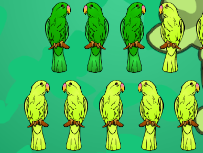 DDDdddTotalsStarting populationKilled by hawksEnding populationGenerationDDDddd012345Activity B: Deleterious recessive allelesGet the Gizmo ready: Click Reset.If necessary, set DD and dd to 34%.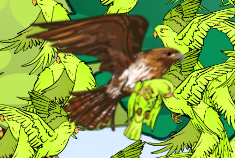 GenerationDDDddd012345Activity C: Heterozygote superiorityGet the Gizmo ready: Click Reset.If necessary, set DD and dd to 34%.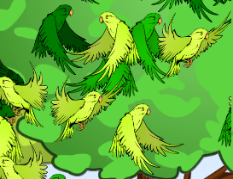 GenerationDDDddd012345